REZULTATI POSLOVANJA PODUZETNIKA SA SJEDIŠTEM NA URBANOM PODRUČJU ZADARUrbanim područjem Zadar obuhvaćeno je 13 općina Zadarske županije: Bibinje, Galovac, Kali, Kukljica, Novigrad, Poličnik, Posedarje, Preko, Ražanac, Sukošan, Škabrnje, Vrsi, Zemunik Donji te dva grada, Zadar i Nin, u kojima je u 2016. godini bilo sjedište 2940 poduzetnika. Riječ je o poduzetnicima koji su sastavili i u Registar godišnjih financijskih izvještaja podnijeli točan i potpun godišnji financijski izvještaj za 2016. godinu.Shema 1.	Područje Velikog urbano područja ZadraU 2016. godini ostvaren je pozitivan konsolidirani financijski rezultat u iznosu od 324,4 milijuna kuna što je za 172,3 puta više u odnosu na prethodno razdoblje (118,7 milijuna kuna). Najveći pozitivan konsolidirani financijski rezultat iskazali su poduzetnici grada Zadra u iznosu od 281,0 milijuna kuna. Slijede poduzetnici općine Kali (21,8 milijuna kuna) i općine Zemunik Donji (7,3 milijuna kuna).Tablica 1. 	Osnovni financijski podaci poslovanja poduzetnika u gradovima i općinama Urbanog područja  Zadra u 2016. godini							(iznosi u tisućama kuna)Izvor: Fina, Registar godišnjih financijskih izvještaja, obrada GFI-a za 2016. godinuOd 3918  poduzetnika s područja Zadarske županije, njih 2940 (75 %) obuhvaćeno je Urbanom područjem Zadar, kod kojih je bilo 16 446 zaposlenih (76,0 % udio u ZŽ), koji su ostvarili 9,7 milijardi kuna ukupnih prihoda (76,5 % udio u ZŽ) te 687,6 milijuna kuna dobiti razdoblja (73,0 % udio u ZŽ). Prosječnu mjesečna neto plaća zaposlenih za 3,3 % je veća od prosječne plaće zaposlenih kod poduzetnika na razini Zadarske županije.Grafikon 1.	Udio ukupnih prihoda i rashoda poduzetnika Urbanog područja Zadra u ukupnim prihodima i rashodima poduzetnika Zadarske županije u 2016. g.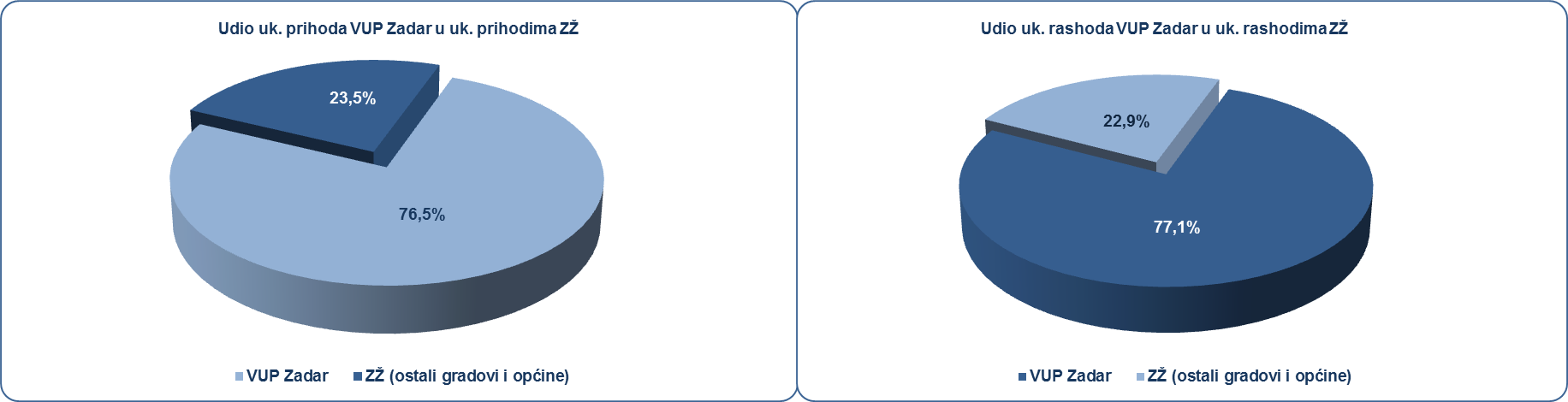 Izvor: Fina, Registar godišnjih financijskih izvještaja, obrada GFI-a za 2016. godinu Na razini poduzetnika Urbanog područja Zadar u 2016. godini najviše je porasla neto dobit (173,2 %), a isto je utjecalo i na rast neto dobiti kod poduzetnika na razini Zadarske županije (93,9 %).Tablica 2.	Osnovni financijski podaci poslovanja poduzetnika na području Velikog urbanog područja Zadra i poduzetnika Zadarske županije u 2016. godini 	(iznosi u tisućama kuna, prosječne plaće u kunama)Izvor: Fina, Registar godišnjih financijskih izvještaja, obrada GFI-a za 2016. godinuPrema visini ostvarenog prihoda među poduzetnicima sa sjedištem na Urbanom području Zadar, najbolji su ALUFLEXPACK NOVI d.o.o. sa ostvarenih 892,9 milijuna kuna ukupnih prihoda i TANKERSKA PLOVIDBA d.d., sa ostvarenih 599,3 milijuna kuna ukupnog prihoda. Prema kriteriju ostvarene dobiti razdoblja među poduzetnicima sa sjedištem na Urbanom području Zadar, najbolji su TANKERSKA PLOVIDBA d.d.,. i TURISTHOTEL d.d. Najveći izvoz ostvarili su ALUFLEXPACK NOVI d.o.o.i TANKERSKA PLOVIDBA d.d.,a potonje društvo je i najviše investirala u dugotrajnu imovinu (223,8 milijuna kuna).Prema produktivnosti (prihodu po zaposlenom), na prvom su mjestu poduzetnici sa sjedištem na području Poličnika, s 1,3 milijuna kuna, dok je među poduzetnicima navedene općine po produktivnosti na prvom mjestu društvo ALUFLEXPACK NOVI d.o.o.. sa 2,0 milijuna kuna po zaposlenom. Navedeno društvo smanjilo je prihode za 17,4 %, a povećalo broj zaposlenih za 5,5 % u odnosu na 2015. godinu te povećalo prihode za 6,8 % i broj zaposlenih za 14,1 % u odnosu na 2014. godinu. Pretežita djelatnost društva prema NKD 2007 je 24.42 Proizvodnja aluminija. Prema ostvarenoj produktivnosti slijede poduzetnici sa sjedištem u Vrsima s 832 tisuća kuna te poduzetnici sa sjedištem u Novigradu, s 809 tisuća kuna po zaposlenom. Za usporedbu, produktivnost poduzetnika Zadarske županije iznosila je 587 tisuća kuna, a na razini RH u 2015. godini 742 tisuće kuna.Grafikon 2. 	Prihod po zaposlenom u 2016. godini na razini gradova/općina Velikog urbanog područja Zadra	(iznosi u tisućama kuna)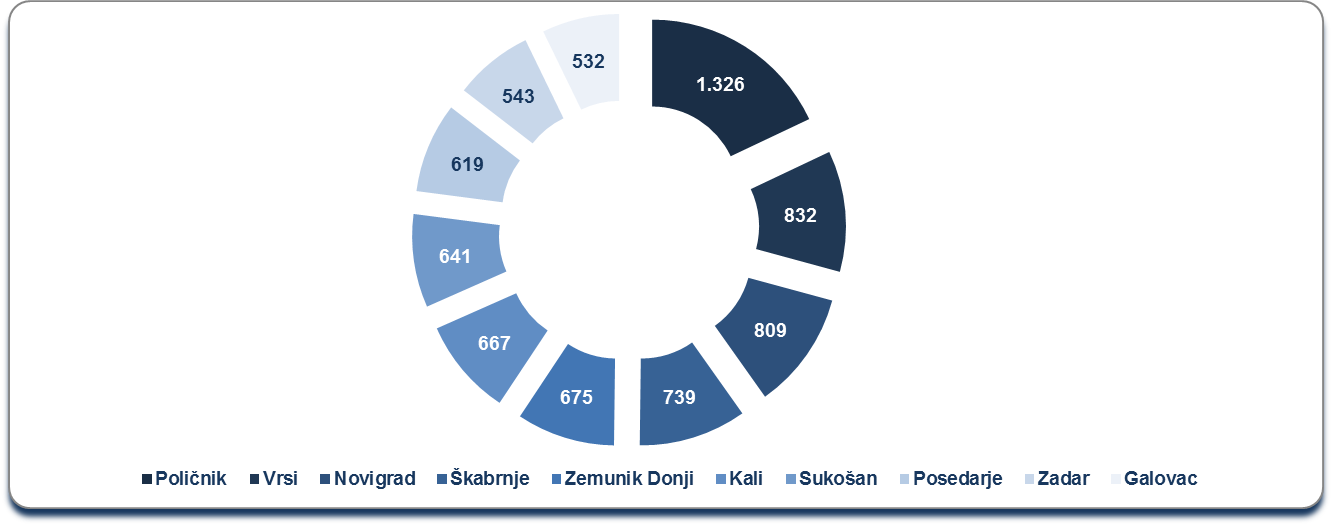 Izvor: Fina, Registar godišnjih financijskih izvještaja, obrada GFI-a za 2016. godinu Prosječna mjesečna neto plaća obračunata zaposlenima kod poduzetnika Velikog urbanog područja Zadra u 2016 godini iznosila je 5.014 kuna, odnosno 3,1 % više u odnosu na prethodnu godinu te 3,3 % više od iznosa prosječne mjesečne neto plaće zaposlenih kod poduzetnika u Zadarskoj županiji (4.852 kune). Najviša prosječna mjesečna neto plaća obračunata je kod poduzetnika u Zemuniku Donjem (5.171 kunu), slijede poduzetnici Zadra (5.144 kune) te Kalia (4.961 kuna), Sukošana (4.883 kune) i Poličnika (4.868 kuna). Najniža prosječna mjesečna neto plaća obračunata je zaposlenima kod poduzetnika Kukljice (3.086 kunu).Za usporedbu, prosječna mjesečna obračunata neto plaća zaposlenih kod poduzetnika u Zadarskoj županiji u 2016. godini iznosila je 4.852 kune, a na razini RH iznosila je 5.140 kuna. Grafikon 3.	Prosječna mjesečna neto plaća po zaposlenom u 2016. godini po gradovima i općinama 
Velikog urbanog područja Zadra (TOP5)					(iznosi u tisućama kn)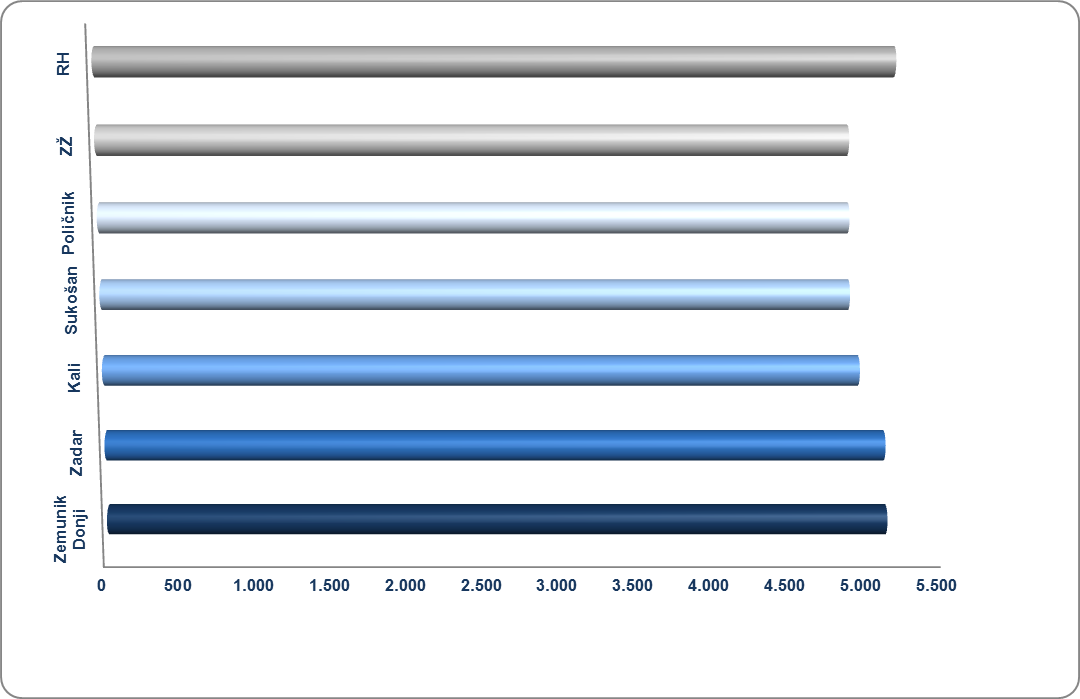 Izvor: Fina, Registar godišnjih financijskih izvještaja, obrada GFI-a za 2016. godinu O urbanim aglomeracijama i većim i manjim urbanim područjimaIzdvajanje urbanih (i ruralnih odnosno ruralnih i mješovitih) područja predstavlja jedan od izazovnijih zadataka suvremene politike regionalnog razvoja. Vrlo često se urbana područja odnosno granice urbanih područja određuju ovisno o namjeni i nisu izdvojena jednom jedinstvenom definicijom. Za politiku regionalnog razvoja izdvajanje urbanih područja znači naći kompromis između različitih sektora, lokalnih želja za uključivanjem/isključivanjem dijela teritorija u urbani prostor i administrativnih granica (koje osiguravaju pravo odlučivanja u nekom prostoru). Zakon o regionalnom razvoju odredio je tri tipa urbanih područja:4 gradske aglomeracije (sjedišta u Zagrebu, Splitu, Rijeci i Osijeku)veća urbana područja - gradovi koji na razini jedinica lokalne samouprave imaju više od 35 000 stanovnika, a nisu uključeni u urbane aglomeracijemanja urbana područja - gradovi koji imaju manje od 35 000 stanovnika, ali njihova središnja naselja imaju više od 10 000 stanovnika ili su sjedišta županija.Više o rezultatima poslovanja poduzetnika po područjima djelatnosti i po drugim kriterijima, prezentirano je u standardnim analizama rezultata poslovanja poduzetnika RH, po županijama i po gradovima i općinama u 2015. g. Pojedinačni podaci o rezultatima poslovanja poduzetnika dostupni su besplatno na RGFI – javna objava i na Transparentno.hrInformacija o tome je li poslovni subjekt u blokadi ili ne, dostupna je korištenjem usluge FINA InfoBlokade slanjem SMS poruku na broj 818058. te korištenjem WEB aplikacije JRR tj. uvidom u podatke o računima i statusu blokade poslovnih subjekata, koji se ažuriraju u Jedinstvenom registru računa kojega u skladu sa zakonskim propisima, od 2002. godine, vodi Financijska agencija.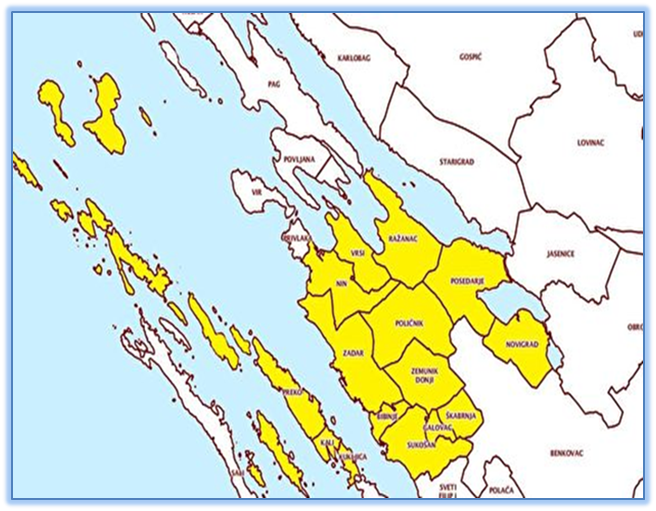 Od navedenoga broja, najviše je poduzetnika sa područja grada Zadra (2286), a najmanji je broj poduzetnika u općini Galovac (3). Kod 2940 poduzetnika bilo je 16 446 zaposlenih, što je prosječno 5,6 zaposlenih po poduzetniku. Poduzetnici sa sjedištem na urbanom području Zadar, ostvarili su ukupan prihod u iznosu od 9,7 milijardi kuna te ukupne rashode u iznosu od 9,3 milijardi kuna.Naziv grada/općineBroj poduzetnikaBroj zaposlenihUkupni prihodDobit razdobljaGubitak razdobljaNeto dobit/ gubitakNin/grad55 174 53.946 3.776 552 3.225 Zadar/grad2.286 13.004 7.058.325 600.328 319.314 281.015 Bibinje/općina57 187 57.239 3.263 2.305 958 Galovac/općina3 1 532 93 13 80 Kali/općina48 589 393.146 22.481 722 21.758 Kukljica/općina22 81 20.880 1.769 335 1.434 Novigrad/općina25 49 39.650 2.785 957 1.828 Poličnik/općina80 930 1.233.427 14.095 13.177 918 Posedarje/općina46 144 89.207 2.478 604 1.874 Preko/općina104 268 95.379 3.611 4.383 -772 Ražanac/općina33 69 23.334 1.020 500 520 Sukošan/općina103 462 296.271 21.002 18.844 2.158 Škabrnje/općina18 74 54.683 1.751 417 1.333 Vrsi/općina23 135 112.255 1.227 470 757 Zemunik Donji/općina37 279 188.259 7.907 603 7.304 Ukupno poduzetnici UPZ2.940 16.446 9.716.534 687.586 363.194 324.392 Ukupno svi poduzetnici ZŽ3.91821.64412.694.721941.873450.034491.839Udio poduzetnika UPZ75,0%76,0%76,5%73,0%80,7%66,0%OpisVeliko urbano područje ZadraVeliko urbano područje ZadraVeliko urbano područje ZadraZadarska županijaZadarska županijaZadarska županijaOpis2015. 2016 Indeks2015. 2016. IndeksIndeksBroj poduzetnika2.9403.918Broj zaposlenih15.57016.446105,620.36321.644106,3106,3Ukupni prihodi9.507.1019.716.534102,212.251.82712.694.721103,6103,6Ukupni rashodi9.324.1689.325.378100,011.899.44412.094.680101,6101,6Dobit prije oporezivanja613.614753.837122,9868.6491.049.233120,8120,8Gubitak prije oporezivanja430.681362.68184,2516.265449.19287,087,0Dobit razdoblja546.805687.586125,7767.537941.873122,7122,7Gubitak razdoblja428.072363.19484,8513.923450.03487,687,6Konsolidirani financijski rezultat – dobit (+) ili gubitak (-) razdoblja 118.733324.392273,2253.614491.839193,9193,9Izvoz2.297.1672.248.76397,92.905.7262.932.870100,9100,9Uvoz430.874506.920117,6593.254682.565115,1115,1Bruto investicije samo u novu dugotrajnu imovinu1.267.634641.51850,61.373.363778.29956,756,7Prosječna mjesečna neto plaća po zaposlenom4.8665.014103,14.7284.852102,6102,6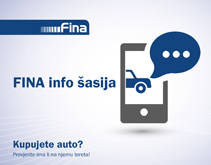 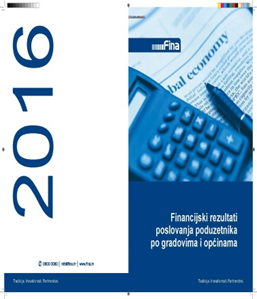 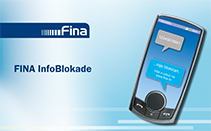 